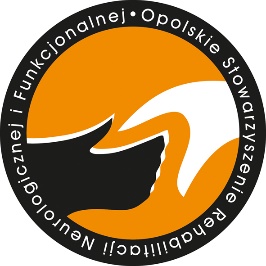 Opolskie Stowarzyszenie Rehabilitacji Neurologicznej i Funkcjonalnejul. Samborska 1545-516 Opoletel.: 77 556 03 35e-mail: info@rehabilitacjaopole.plKRS:  0000273196NIP:  7542893179REGON:  160117005NR RACHUNKU: 341680 1235 0000 3000 1461 2426_______________________________
imię i nazwisko Uczestnika warsztatów
_______________________________
data i miejsce urodzenia_______________________________
numer i seria dowodu osobistego

___________________, dnia _______________r.
ZGODA NA PUBLIKACJĘ WIZERUNKUWyrażam zgodę Opolskiemu Stowarzyszeniu Rehabilitacji Neurologicznej i Funkcjonalnej
na publikację wizerunku na stronie internetowej Stowarzyszenia i Instytutu Nauk Pedagogicznych Uniwersytetu Opolskiego: ______________________________
(imię i nazwisko Uczestnika warsztatów)